Základní škola Moravská Třebová, Kostelní náměstí 21, okres Svitavy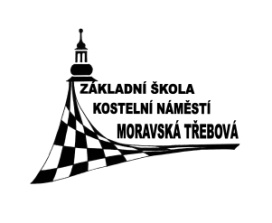 Se sídlem 571 01 Moravská Třebová, Kostelní náměstí č.o.21 						AZ – line  s. r. o. Naše značka:					nám. T. G. Masaryka 57/17Vyřizuje: J. Skácelíková				571 01 Moravská Třebová  Tel.: 461 311 669Email: jakcelikova@3zsmt.czDatum: 12. 12. 2018Objednávka dodávky výpočetní technikyVážený pane Zelený, na základě toho, že Vaše nabídka se umístila v podání nabídek na prvním místě, objednávám u Vás tuto výpočetní techniku: Projektor Epson EB-530 XGA 3 200 Ansi 16000:1 LAN HDMI – 4 ksWi-Fi Access point Aruba IAP-207 (RW)  Instant 2x2:2 11 ac AP +  PoE UBNT POE-48 (48V,0,5A) – 8 ksSSD 240 GB PATRIOT Burst 555/500MBs – 9 ksInternetový router (gateway) MikroTik CCR1009-7G-1C-1S+ - 1 ksGbit switch 24 portů MikroTik CSS326-24G-2S+RM – 1 ksCelková cena objednávky činí 127 520,00 Kč bez DPH, celková cena s DPH činí 154 299,00  Kč.S pozdravem						Mgr. Jaroslava Skácelíková							ředitelka školy